Allegato 1 Domanda di partecipazione  -   Avviso per la selezione e il reclutamento di una figura interna alle scuole della rete per il coordinamento delle attività di sperimentazione con gli alunni delle scuole della rete per il progetto finanziato dal MIUR nell’ambito dell’avviso del PNSD prot. n. 26034 del 23 luglio 2020Al Dirigente del Liceo Ginnasio Statale Benedetto Cairoli di VigevanoPer persone fisiche:CHIEDEdi partecipare alla selezione per il reclutamento di una figura interna alle scuole della rete per il coordinamento delle attività di sperimentazione con gli alunni delle scuole della rete relativamente al progetto finanziato dal MIUR nell’ambito dell’avviso del PNSD prot. n. 26034 del 23 luglio 2020Il sottoscritto si impegna: 1. a svolgere fin dall’assegnazione dell’incarico, i compiti e le funzioni previste dall’Avviso di selezione; 2. ad accettare, senza riserva alcuna, tutte le condizioni previste dall’Avviso di selezione. Allega: 1. una copia del CV, datato e firmato in originale, redatto secondo il formato europeo e aggiornato; 2. copia del documento di identità e del codice fiscale in corso di validità. Compilare la seguente scheda.Il sottoscritto dichiara inoltreLuogo e data   …………………………………………….FIRMA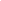 Oggetto:Avviso per la selezione e il reclutamento di una figura interna alle scuole della rete per il coordinamento delle attività di sperimentazione con gli alunni delle scuole della rete per il progetto finanziato dal MIUR nell’ambito dell’avviso del PNSD prot. n. 26034 del 23 luglio 2020Il/la sottoscritto/a:nato/a a:il: residente avia/Piazzadomicilio (se diverso da residenza)codice fiscale recapito telefonico fisso Recapito telefonico cellularee mail scuola di servizioIndirizzo e tel. scuola di servizio A1Ruolo:  docente (5 punti), dirigente scolastico (10 punti)A1Descrizione:A2Esperienze professionali (max 90 punti) :esperienze di coordinamento in progetti di reti di scuole (punti 4 per esperienza)organizzazione di interventi di sperimentazione didattica e ricerca-azione  (punti 2 per giornata o evento di formazione)A2Descrizione: